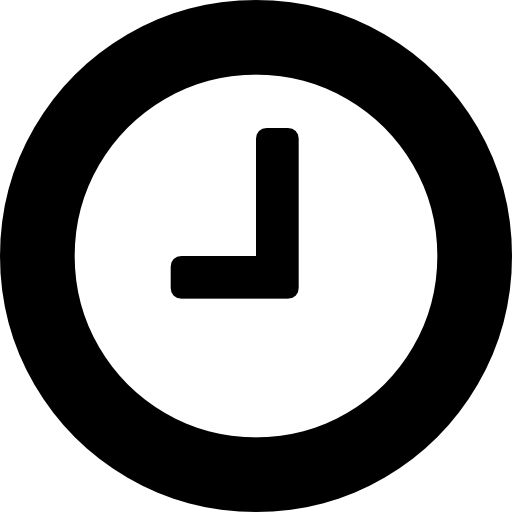 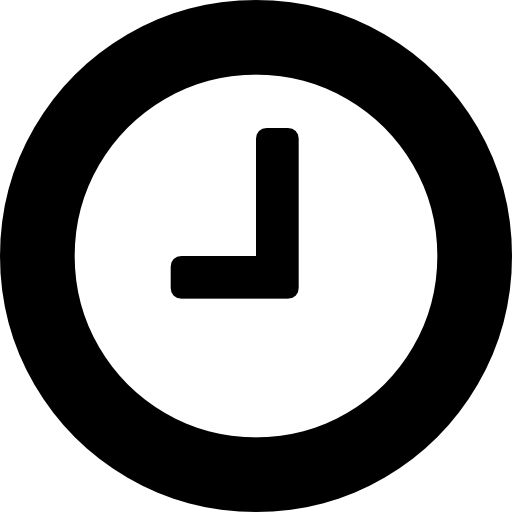 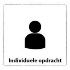 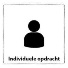 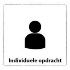 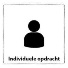 Voorraadsystemen en orderverwerking 2 Voorraad - inkooporders - verkoopordersWat is een verkooporder?-Wat is een besteleenheid-Wie bepaald hoeveel een klant in één keer moet afnemen bij een groothandel?-Noem voorbeelden van kosten die een groothandel de klant laat betalen voor het afleveren van goederen.----Klaarzetten van ordersWat is orderpicking?-Welke informatie staat er op een verkooporder?	-	-	-	-	-	-Wat zijn de orderregels?--Orderpicking en controleWat gebruik je om alle producten te verzamelen?-Wat zorgt vaak voor een efficiënte route door het magazijn?-Waar worden de verzamelde producten naar toegebracht?-Wat wordt daar met de bestelling gedaan?-Verzendklaar makenWaarom moeten bestellingen zorgvuldig verpakt worden?-Welke hulpmiddelen worden gebruikt om te laden?----Welke documenten moeten er bij een pakket zitten?--Wat is een vrachtbrief?-Wat is een pakbon?-Wat is een laadlijst?-Opslaan van voorradenWat is een locatie?-Waaruit bestaat een locatiecode meestal?-Welke werkzaamheden moet je uitvoeren bij het beheren van een magazijn?-----Wat is een manco?-Bijhouden van voorradenWaarom wordt er een voorraadkaart bijgehouden?-Wat is een minimale voorraad? -Wat is een maximale voorraad?-Wanneer komen er bijboekingen?-.Wanneer zijn er afboekingen?-Wat is een saldo? -Administratieve voorraad - werkelijk beschikbare voorraadWat wordt er op een voorraadkaart bijgehouden?-Wat is een administratieve voorraad?-Wat is een werkelijke beschikbare voorraad?-Op welke manieren kun je producten in de winkel en het magazijn inventariseren?--Wat is derving?-Waardoor kan derving ontstaan?-Vragen film logistiek medewerker:Waar werk je als een logistiek medewerker?-Waar zijn de werkzaamheden als logistiek medewerker op gericht?-Wanneer zijn de werkzaamheden erg gevarieerd? Is dit bij een klein of een groot bedrijf?	-Waarin ben je als logistiek medewerker vaak gespecialiseerd binnen een groot bedrijf?--Uit welke werkzaamheden bestaat het hele proces?-----Hoe moet je kunnen werken als logistiek medewerker?	-	-	-	-	-Spreekt jou het beroep als logistiek medewerker aan? Leg uit waarom wel of juist niet.-Dit heb je nodig:De theorie van voorraadbeheerDit leer je:VoorraadsystemenOrderpickingVerzenden van ordersOpslaan en bijhouden van voorradenDit ga je doen: (aan de slag)Beantwoord de vragenDit ga je doen: (aan de slag)Beantwoord de vragenDit ga je doen: (aan de slag)Beantwoord de vragenDit lever je in via de ELO Inleverpunt TPV: Dit blad met de antwoorden